平成28年5月25日各　　位一般社団法人健康ビジネス協議会会長　　吉田　康三浦豪太博士講演会および懇親会のご案内拝啓　新緑の候、関係各位におかれましては、ますます御健勝のこととお慶び申し上げます。平素は当協議会の活動にご理解とご協力を賜り、厚く御礼申し上げます。さて、当協議会NWSプロジェクトでは、当協議会のアドバイザーであり、プロスキーヤーでもある三浦豪太氏による、「スポーツと健康」の関連についての講演会および懇親会を下記のとおり実施することとなりました。ご多忙の時期とは存じますが、ご参加くださいますようご案内申し上げます。なお、ご出席の場合は、別紙申込書に記載の上、6月22日（水）までにFAXにてご返信くださいますようお願いいたします。敬具記（１）日時：平成28年6月30日（木）　　　　　　■講演会：16時30分～18時　※先着80名様　　　　　　■懇親会：18時～　※会費：8,000円（当日現金でお支払ください。）　　　　　　　※定員に達し次第、締め切らせていただきます。（２）会場：ホテル坂戸城（南魚沼市坂戸292-4）（３）演題：「スポーツと健康」（４）講師：三浦豪太氏（プロスキーヤー、博士（医学）Ph.D、スポーツ解説者、一般社団法人健康ビジネス協議会アドバイザー）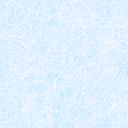 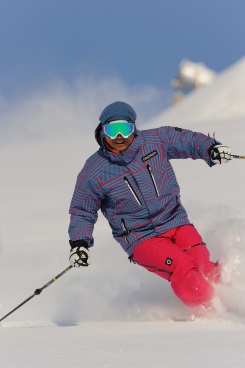 +++————————————【宿泊のご案内】———————————-+++■宿泊旅館：ホテル坂戸城■宿泊料金：お一人様6,000円または8,000円　　　　　　（お部屋タイプは料金によって異なります。　※先着順）■申込方法：6月22日（水）までに直接「ホテル坂戸城」にお申込みください。　　　　　　電話0120-373-142——————————————————————————————————————（一社）健康ビジネス協議会　事務局　行きFAX送付先：025－246－0033申込締切日：平成28年6月22日（水）まで日　時：　平成28年6月30日（水）会　場：　ホテル坂戸城＜〒949-6611　新潟県南魚沼市坂戸292-4　　TEL：0120-373-142＞※　宿泊のお申込みは直接、ホテル坂戸城にお願いします。※　ご記入いただいた情報は、個人情報を含むお申込み情報は講演会の運営・管理目的にのみ利用し、他の目的では利用いたしません。企業・団体名参加者（お名前）　　　　　　　　　　　　　（役職）（お名前）　　　　　　　　　　　　　（役職）（お名前）　　　　　　　　　　　　　（役職）（お名前）　　　　　　　　　　　　　（役職）電話番号E-mailE-mailご出席は○印、ご欠席は×印をご記入ください。ご出席は○印、ご欠席は×印をご記入ください。ご出席は○印、ご欠席は×印をご記入ください。ご出席は○印、ご欠席は×印をご記入ください。ご出席は○印、ご欠席は×印をご記入ください。三浦豪太博士講演会16：30 ～ 18：00三浦豪太博士講演会16：30 ～ 18：00三浦豪太博士講演会16：30 ～ 18：00懇親会18：00 ～ 懇親会18：00 ～ 【問合せ先】　（一社）健康ビジネス協議会　事務局　　TEL：025-246-4233